Name: _____________________Exploring the Effects of the Parameters in the Following Functions:f (x) = a (tan(bx – c)) + df ‘(x) = a (cot(bx – c)) + dg (x) = a (csc(bx – c)) + dh (x) = a (sec(bx – c)) + dPredict how the values of a, b, c, and d will affect the graph of the functions.  Using the Shodor.org websitehttp://www.shodor.org/interactivate/activities/DataFlyer/Type in the function f(x) = 1*tan(1*x - 0) + 0. Change the value of a, b, c, & d and observe what happens. Do the same for f ‘(x), g(x), & h(x)Describe how the values of a, b, c, and d affect the graph of the function.  Based on your answer to #3, provide a description of how, in terms of a, b, c, and d, you can determine the amplitude, period, horizontal shift, and vertical shift of the graph.Graph the following by hand.y = tan (2x)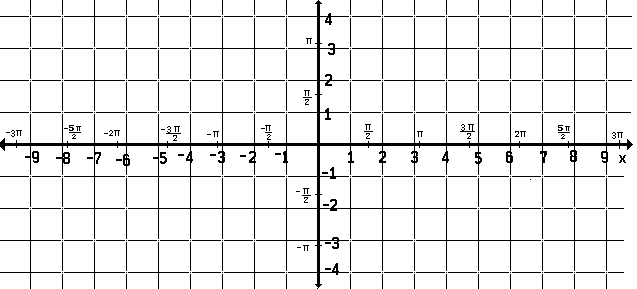 y =  2 cot (x) +1y =  ½ sec(x – (π/4))y =  csc(x – (π/2)) - 3